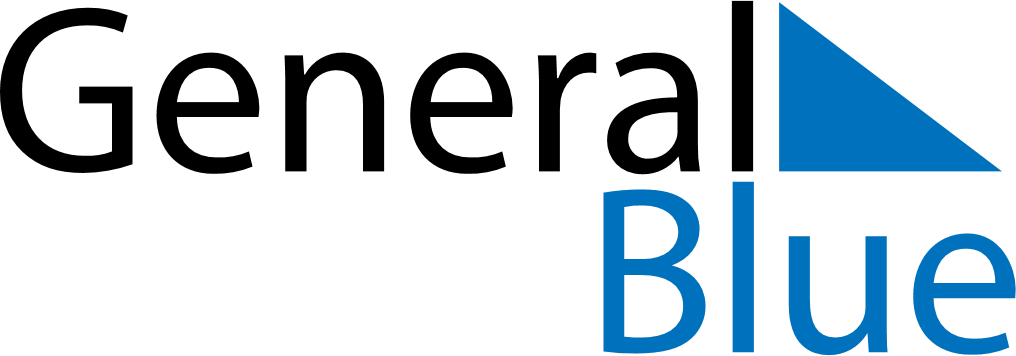 August 2029August 2029August 2029August 2029LiechtensteinLiechtensteinLiechtensteinMondayTuesdayWednesdayThursdayFridaySaturdaySaturdaySunday1234456789101111121314151617181819Staatsfeiertag20212223242525262728293031